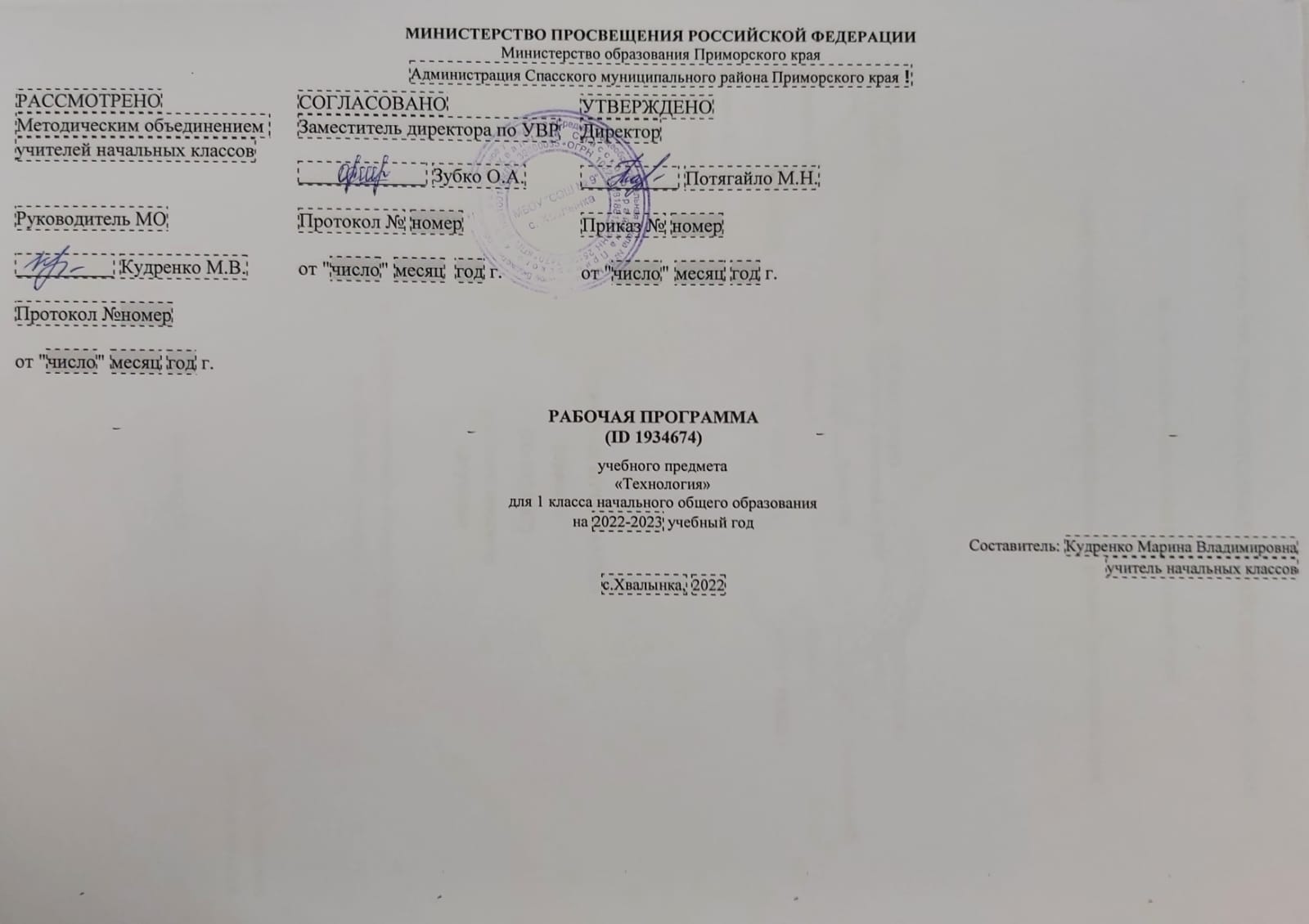 МИНИСТЕРСТВО ПРОСВЕЩЕНИЯ РОССИЙСКОЙ ФЕДЕРАЦИИМинистерство образования Приморского краяАдминистрация Спасского муниципального района Приморского края ❗РАБОЧАЯ ПРОГРАММА
(ID 1934674)учебного предмета«Технология»для 1 класса начального общего образованияна 2022-2023 учебный годСоставитель: Кудренко Марина Владимировнаучитель начальных классовс.Хвалынка, 2022ПОЯСНИТЕЛЬНАЯЗАПИСКАПрограммапоучебномупредмету«Технология»включает:пояснительнуюзаписку,содержаниеобучения, планируемые результаты освоения программы учебного предмета, тематическоепланирование.Пояснительная записка отражает общие цели и задачи изучения предмета, характеристикупсихологическихпредпосылоккегоизучениюмладшимишкольниками;местовструктуре учебногоплана, а также подходы к отбору содержания, планируемым результатам и тематическомупланированию.Содержание обучения раскрывается через модули. Приведён перечень универсальных учебныхдействий—познавательных,коммуникативныхирегулятивных,формированиекоторыхможетбытьдостигнуто средствами учебного предмета «Технология» с учётом возрастных особенностейобучающихся начальных классов. В первом классе предлагается пропедевтический уровеньформирования УУД, поскольку становление универсальности действий на этом этапе обучениятолько начинается. В познавательных универсальных учебных действиях выделен специальныйраздел «Работа с информацией». С учётом того, что выполнение правил совместной деятельностистроится на интеграции регулятивных УУД (определённые волевые усилия, саморегуляция,самоконтроль, проявление терпения и доброжелательности при налаживании отношений) икоммуникативных УУД (способность вербальными средствами устанавливать взаимоотношения), ихпереченьдан вспециальномразделе—«Совместнаядеятельность».Планируемыерезультатывключаютличностные,метапредметныерезультатызапериодобучения,атакжепредметныедостижениямладшегошкольниказакаждыйгодобучениявначальнойшколе.ОБЩАЯХАРАКТЕРИСТИКАУЧЕБНОГОПРЕДМЕТА«ТЕХНОЛОГИЯ»Предлагаемая программа отражает вариант конкретизации требований Федеральногогосударственного образовательного стандарта начального общего образования по предметнойобласти (предмету) «Технология» и обеспечивает обозначенную в нём содержательнуюсоставляющуюпо данномуучебномупредмету.В соответствии с требованиями времени и инновационными установками отечественногообразования, обозначенными во ФГОС НОО, данная программа обеспечивает реализациюобновлённой концептуальной идеи учебного предмета «Технология». Её особенность состоит вформировании у обучающихся социально ценных качеств, креативности и общей культуры личности.Новые социально-экономические условия требуют включения каждого учебного предмета в данныйпроцесс, а уроки технологии обладают большими специфическими резервами для решения даннойзадачи, особенно на уровне начального образования. В частности, курс технологии обладаетвозможностями в укреплении фундамента для развития умственной деятельности обучающихсяначальныхклассов.Вкурсетехнологииосуществляетсяреализацияширокогоспектрамежпредметныхсвязей.Математика — моделирование, выполнение расчётов, вычислений, построение форм с учетомосновгеометрии,работасгеометрическимифигурами,телами,именованнымичислами.Изобразительное искусство — использование средств художественной выразительности, законов иправилдекоративно-прикладногоискусстваидизайна.Окружающий мир — природные формы и конструкции как универсальный источник инженерно-художественныхидейдлямастера;природакакисточниксырья,этнокультурныетрадиции.Роднойязык—использованиеважнейшихвидовречевойдеятельностииосновныхтиповучебныхтекстоввпроцессеанализазаданийиобсуждения результатовпрактическойдеятельности.Литературноечтение—работастекстамидлясозданияобраза,реализуемоговизделии.Важнейшая особенность уроков технологии в начальной школе — предметно-практическаядеятельностькакнеобходимаясоставляющаяцелостногопроцессаинтеллектуального,атакжедуховногоинравственного развитияобучающихсямладшегошкольноговозраста.Продуктивная предметная деятельность на уроках технологии является основой формированияпознавательных способностей школьников, стремления активно знакомиться с историейматериальной культуры и семейных традиций своего и других народов и уважительного отношения кним.Занятия продуктивной деятельностью закладывают основу для формирования у обучающихсясоциально-значимыхпрактических уменийиопытапреобразовательнойтворческойдеятельностикакпредпосылкидляуспешной социализацииличностимладшегошкольника.На уроках технологии ученики овладевают основами проектной деятельности, которая направленанаразвитиетворческихчертличности,коммуникабельности,чувстваответственности,уменияискатьииспользоватьинформацию.ЦЕЛИИЗУЧЕНИЯУЧЕБНОГОПРЕДМЕТА«ТЕХНОЛОГИЯ»Основной целью предмета является успешная социализация обучающихся, формирование у нихфункциональной грамотности на базе освоения культурологических и конструкторско-технологических знаний (о рукотворном мире и общих правилах его создания в рамках историческименяющихся технологий) и соответствующих им практических умений, представленных всодержанииучебного предмета.Дляреализацииосновнойцелииконцептуальнойидеиданногопредметанеобходиморешениесистемыприоритетныхзадач:образовательных, развивающихивоспитательных.Образовательныезадачикурса:формирование общих представлений о культуре и организации трудовой деятельности как важнойчасти общей культурычеловека;становлениеэлементарныхбазовыхзнанийипредставленийопредметном(рукотворном)мирекакрезультате деятельности человека, его взаимодействии с миром природы, правилах и технологияхсоздания,историческиразвивающихся исовременныхпроизводствахипрофессиях;формирование основ чертёжно-графической грамотности, умения работать с простейшейтехнологическойдокументацией (рисунок,чертёж, эскиз,схема);формированиеэлементарныхзнанийипредставленийоразличныхматериалах,технологияхихобработкиисоответствующихумений.Развивающиезадачи:развитиесенсомоторныхпроцессов,психомоторнойкоординации,глазомерачерезформированиепрактическихумений;расширениекультурногокругозора,развитиеспособноститворческогоиспользованияполученныхзнанийиумений впрактической деятельности;развитиепознавательныхпсихическихпроцессовиприёмовумственнойдеятельностипосредствомвключениямыслительных операций входевыполненияпрактических заданий;развитиегибкостиивариативностимышления,способностейкизобретательскойдеятельности.Воспитательныезадачи:воспитаниеуважительногоотношенияклюдямтруда,ккультурнымтрадициям,пониманияценностипредшествующихкультур, отражённых вматериальноммире;развитие социально ценных личностных качеств: организованности, аккуратности, добросовестногои ответственного отношения к работе, взаимопомощи, волевой саморегуляции, активности иинициативности;воспитаниеинтересаитворческогоотношениякпродуктивнойсозидательнойдеятельности,мотивацииуспехаидостижений,стремленияктворческойсамореализации;становлениеэкологическогосознания,внимательногоивдумчивогоотношениякокружающейприроде,осознаниевзаимосвязирукотворногомирасмиромприроды;воспитаниеположительногоотношениякколлективномутруду,применениеправилкультурыобщения,проявление уважения квзглядамимнению другихлюдей.МЕСТОУЧЕБНОГОПРЕДМЕТА«ТЕХНОЛОГИЯ»ВУЧЕБНОМПЛАНЕСогласнотребованиямФГОСобщеечислочасовнаизучениекурса«Технология»в1классе—33часа (по 1 часувнеделю)СОДЕРЖАНИЕУЧЕБНОГОПРЕДМЕТАТехнологии,профессииипроизводстваПриродакакисточниксырьевыхресурсовитворчествамастеров.Красота и разнообразие природных форм, их передача в изделиях из различных материалов.Наблюдения природы и фантазия мастера — условия создания изделия. Бережное отношение кприроде. Общее понятие об изучаемых материалах, их происхождении, разнообразии. Подготовка кработе.Рабочееместо,егоорганизациявзависимостиотвидаработы.Рациональноеразмещениенарабочем месте материалов и инструментов; поддержание порядка во время работы; уборка поокончанииработы.Рациональноеибезопасноеиспользованиеихранениеинструментов.Профессииродныхизнакомых.Профессии,связанныесизу-чаемымиматериаламиипроизводствами.Профессии сферыобслуживания.ТрадицииипраздникинародовРоссии,ремёсла,обычаи.ТехнологииручнойобработкиматериаловБережное, экономное и рациональное использование обрабатываемых материалов. Использованиеконструктивных особенностей материаловприизготовленииизделий.Основныетехнологическиеоперацииручнойобработкиматериалов:разметкадеталей,выделениедеталей, формообразование деталей, сборка изделия, отделка изделия или его деталей. Общеепредставление.Способы разметки деталей: на глаз и от руки, по шаблону, по линейке (как направляющемуинструменту без откладывания размеров) с опорой на рисунки, графическую инструкцию,простейшую схему. Чтение условных графических изображений (называние операций, способов иприёмов работы, последовательности изготовления изделий). Правила экономной и аккуратнойразметки. Рациональная разметка и вырезание нескольких одинаковых деталей из бумаги. Способысоединениядеталейвизделии:спомощьюпластилина,клея,скручивание,сшиваниеидр.Приёмыиправила аккуратной работы с клеем. Отделка изделия или его деталей (окрашивание, вышивка,аппликацияи др.).Подбор соответствующих инструментов и способов обработки материалов в зависимости от ихсвойствивидовизделий.Инструментыиприспособления(ножницы,линейка,игла,гладилка,стека,шаблон и др.),ихправильное, рациональноеибезопасноеиспользование.Пластические массы, их виды (пластилин, пластика и др.). Приёмы изготовления изделий доступнойпо сложности формы из них: разметка на глаз, отделение части (стекой, отрыванием), приданиеформы.Наиболее распространённые виды бумаги. Их общие свойства. Простейшие способы обработкибумаги различных видов: сгибание и складывание, сминание, обрывание, склеивание и др. Резаниебумагиножницами.Правилабезопаснойработы,передачии храненияножниц.Картон.Виды природных материалов (плоские — листья и объёмные — орехи, шишки, семена, ветки).Приёмы работы с природными материалами: подбор материалов в соответствии с замыслом,составлениекомпозиции,соединениедеталей(приклеивание,склеиваниеспомощьюпрокладки,соединениеспомощьюпластилина).Общее представление о тканях (текстиле), их строении и свойствах. Швейные инструменты иприспособления(иглы,булавкиидр.).Отмериваниеизаправканиткивиголку,строчкапрямогостежка.Использованиедополнительныхотделочныхматериалов.КонструированиеимоделированиеПростыеиобъёмныеконструкцииизразныхматериалов(пластическиемассы,бумага,текстильидр.)испособыихсоздания.Общеепредставлениеоконструкцииизделия;деталиичастиизделия,ихвзаимноерасположениевобщейконструкции.Способысоединениядеталейвизделияхизразныхматериалов. Образец, анализ конструкции образцов изделий, изготовление изделий по образцу,рисунку.Конструированиепомодели (наплоскости).Взаимосвязьвыполняемогодействияи результата. Элементарное прогнозирование порядка действий в зависимости отжелаемого/необходимогорезультата;выборспособаработывзависимостиоттребуемогорезультата/замысла.Информационно-коммуникативныетехнологииДемонстрацияучителемготовыхматериаловнаинформационныхносителях.Информация.Виды информации.Универсальныеучебныедействия(пропедевтическийуровень)ПознавательныеУУД:ориентироваться в терминах, используемых в технологии (в пределах изученного);воспринимать и использовать предложенную инструкцию (устную, графическую);анализироватьустройствопростыхизделийпообразцу,рисунку,выделятьосновныеивторостепенныесоставляющиеконструкции;сравниватьотдельныеизделия(конструкции),находитьсходствоиразличиявихустройстве.Работасинформацией:восприниматьинформацию(представленнуювобъясненииучителяиливучебнике),использоватьеёвработе;понимать и анализировать простейшую знаково-символическую информацию (схема, рисунок) истроитьработувсоответствии сней.КоммуникативныеУУД:участвовать в коллективном обсуждении: высказывать собственное мнение, отвечать на вопросы,выполнятьправилаэтикиобщения:уважительноеотношениекодноклассникам,вниманиекмнениюдругого;строитьнесложныевысказывания,сообщениявустнойформе(посодержаниюизученныхтем).РегулятивныеУУД:приниматьиудерживатьвпроцесседеятельностипредложеннуюучебнуюзадачу;действоватьпоплану,предложенномуучителем,работатьсопоройнаграфическуюинструкциюучебника,приниматьучастиевколлективномпостроениипростогопланадействий;пониматьиприниматькритерииоценкикачестваработы,руководствоватьсяимивпроцессеанализаиоценки выполненныхработ;организовыватьсвоюдеятельность:производитьподготовкукурокурабочегоместа,поддерживатьнанёмпорядоквтечение урока,производитьнеобходимуюуборкупоокончанииработы;выполнятьнесложныедействияконтроляиоценкипопредложеннымкритериям.Совместнаядеятельность:проявлятьположительноеотношениеквключениювсовместнуюработу,кпростымвидамсотрудничества;принимать участиевпарных,групповых,коллективныхвидахработы,впроцессеизготовленияизделийосуществлятьэлементарноесотрудничество.ПЛАНИРУЕМЫЕРЕЗУЛЬТАТЫОСВОЕНИЯУЧЕБНОГОПРЕДМЕТА«ТЕХНОЛОГИЯ»НАУРОВНЕНАЧАЛЬНОГООБЩЕГООБРАЗОВАНИЯЛИЧНОСТНЫЕРЕЗУЛЬТАТЫОБУЧАЮЩЕГОСЯВрезультатеизученияпредмета«Технология»уобучающегосябудутсформированыследующиеличностныеновообразования:первоначальныепредставленияосозидательноминравственномзначениитрудавжизничеловекаиобщества;уважительноеотношениек трудуи творчествумастеров;осознание роли человека и используемых им технологий в сохранении гармоническогососуществованиярукотворногомирасмиромприроды;ответственноеотношениексохранениюокружающейсреды;понимание культурно-исторической ценности традиций, отражённых в предметном мире; чувствосопричастностиккультуресвоегонарода, уважительноеотношениеккультурнымтрадициямдругихнародов;проявление способности к эстетической оценке окружающей предметной среды; эстетическиечувства — эмоционально-положительное восприятие и понимание красоты форм и образовприродныхобъектов,образцовмировойиотечественнойхудожественнойкультуры;проявление положительного отношения и интереса к различным видам творческой преобразующейдеятельности, стремление к творческой самореализации; мотивация к творческому труду, работе нарезультат;способностькразличнымвидампрактическойпреобразующейдеятельности;проявление устойчивых волевых качества и способность к саморегуляции: организованность,аккуратность,трудолюбие,ответственность,умениесправлятьсясдоступнымипроблемами;готовностьвступатьвсотрудничествосдругимилюдьмисучётомэтикиобщения;проявлениетолерантностии доброжелательности.МЕТАПРЕДМЕТНЫЕРЕЗУЛЬТАТЫОБУЧАЮЩЕГОСЯКконцуобучения уобучающегосяформируютсяследующиеуниверсальныеучебныедействия.ПознавательныеУУД:ориентироватьсявтерминахипонятиях,используемыхвтехнологии(впределахизученного),использоватьизученнуютерминологиювсвоихустных иписьменныхвысказываниях;осуществлятьанализобъектовиизделийсвыделениемсущественныхинесущественныхпризнаков;сравниватьгруппыобъектов/изделий,выделятьвнихобщееиразличия;делатьобобщения(технико-технологическогоидекоративно-художественногохарактера)поизучаемойтематике;использоватьсхемы,моделиипростейшиечертеживсобственнойпрактическойтворческойдеятельности;комбинировать и использовать освоенные технологии при изготовлении изделий в соответствии стехнической,технологическойилидекоративно-художественнойзадачей;пониматьнеобходимостьпоискановыхтехнологийнаосновеизученияобъектовизаконовприроды,доступногоисторическогоисовременногоопытатехнологическойдеятельности.Работасинформацией:осуществлятьпоискнеобходимойдлявыполненияработыинформациивучебникеидругихдоступныхисточниках,анализировать еёиотбирать всоответствиисрешаемойзадачей;анализировать и использовать знаково-символические средства представления информации длярешениязадачвумственнойиматериализованнойформе;выполнятьдействиямоделирования,работатьсмоделями;использовать средства информационно-коммуникационных технологий для решения учебных ипрактическихзадач(втомчислеИнтернетсконтролируемымвыходом),оцениватьобъективностьинформацииивозможности еёиспользованиядлярешенияконкретныхучебных задач;следоватьпривыполненииработыинструкциямучителяилипредставленнымвдругихинформационныхисточниках.КоммуникативныеУУД:вступать в диалог, задавать собеседнику вопросы, использовать реплики-уточнения и дополнения;формулировать собственное мнение и идеи, аргументированно их излагать; выслушивать разныемнения,учитыватьихвдиалоге;создавать тексты-описания на основе наблюдений (рассматривания) изделий декоративно-прикладногоискусстванародов России;строитьрассужденияо связяхприродногоипредметногомира,простыесуждения(небольшиетексты)об объекте, егостроении, свойствахи способахсоздания;объяснятьпоследовательностьсовершаемыхдействийприсозданииизделия.РегулятивныеУУД:рациональноорганизовыватьсвоюработу(подготовкарабочегоместа,поддержаниеинаведениепорядка,уборкапослеработы);выполнять правила безопасности труда при выполнении работы;планироватьработу,соотноситьсвоидействияспоставленнойцелью;устанавливатьпричинно-следственныесвязимеждувыполняемымидействиямииихрезультатами,прогнозировать действия дляполучения необходимыхрезультатов;выполнятьдействияконтроляиоценки;вноситьнеобходимыекоррективывдействиепослеегозавершениянаосновеегооценкииучёта характерасделанныхошибок;проявлятьволевуюсаморегуляциюпривыполненииработы.Совместнаядеятельность:организовывать под руководством учителя и самостоятельно совместную работу в группе:обсуждатьзадачу,распределятьроли,выполнятьфункциируководителя/лидераиподчинённого;осуществлятьпродуктивноесотрудничество;проявлять интерес к работе товарищей; в доброжелательной форме комментировать и оценивать ихдостижения,высказыватьсвоипредложенияипожелания;оказыватьпринеобходимостипомощь;понимать особенности проектной деятельности, выдвигать несложные идеи решений предлагаемыхпроектных заданий, мысленно создавать конструктивный замысел, осуществлять выбор средств испособовдляегопрактическоговоплощения;предъявлятьаргументыдлязащитыпродуктапроектнойдеятельности.ПРЕДМЕТНЫЕРЕЗУЛЬТАТЫОСВОЕНИЯКУРСА«ТЕХНОЛОГИЯ»Кконцуобучения впервомклассеобучающийсянаучится:правильноорганизовыватьсвойтруд:своевременноподготавливатьиубиратьрабочееместо,поддерживать порядокнанёмвпроцессетруда;применять правила безопасной работы ножницами, иглой и аккуратной работы с клеем;действоватьпопредложенномуобразцувсоответствиисправиламирациональнойразметки(разметканаизнаночнойсторонематериала;экономияматериалаприразметке);определятьназванияиназначениеосновныхинструментовиприспособленийдляручноготруда(линейка,карандаш,ножницы,игла,шаблон,стекаидр.),использоватьих впрактическойработе;определятьнаименованияотдельныхматериалов(бумага,картон,фольга,пластилин,природные,текстильные материалы и пр.) и способы их обработки (сгибание, отрывание, сминание, резание,лепка и пр.); выполнять доступные технологические приёмы ручной обработки материалов приизготовленииизделий;ориентироватьсявнаименованияхосновныхтехнологическихопераций:разметкадеталей,выделениедеталей, сборкаизделия;выполнятьразметкудеталейсгибанием,пошаблону,наглаз,отруки; выделениедеталейспособамиобрывания,вырезанияи др.; сборкуизделий спомощью клея, ниток идр.;оформлятьизделиястрочкойпрямогостежка;пониматьсмыслпонятий«изделие»,«детальизделия»,«образец»,«заготовка»,«материал»,«инструмент»,«приспособление»,«конструирование»,«аппликация»;выполнятьзадания сопорой наготовый план;обслуживатьсебявовремяработы:соблюдатьпорядокнарабочемместе,ухаживатьзаинструментамииправильнохранитьих; соблюдать правилагигиенытруда;рассматривать и анализировать простые по конструкции образцы (по вопросам учителя);анализировать простейшую конструкцию изделия: выделять основные и дополнительные детали,называтьихформу,определятьвзаимноерасположение,видысоединения;способыизготовления;распознаватьизученныевидыматериалов(природные,пластические,бумага,тонкийкартон,текстильные,клейи др.),ихсвойства(цвет, фактура,форма, гибкость и др.);называть ручные инструменты (ножницы, игла, линейка) и приспособления (шаблон, стека, булавкиидр.), безопаснохранитьи работатьими;различатьматериалыиинструментыпоихназначению;называтьивыполнятьпоследовательностьизготовлениянесложныхизделий:разметка,резание,сборка,отделка;качественно выполнять операции и приёмы по изготовлению несложных изделий: экономновыполнять разметку деталей на глаз, от руки, по шаблону, по линейке (как направляющемуинструменту без откладывания размеров); точно резать ножницами по линиям разметки; придаватьформудеталямиизделиюсгибанием,складыванием,вытягиванием,отрыванием,сминанием,лепкойи пр.; собирать изделия с помощью клея, пластических масс и др.; эстетично и аккуратно выполнятьотделкураскрашиванием, аппликацией, строчкой прямого стежка;использоватьдлясушкиплоскихизделийпресс;спомощьюучителявыполнятьпрактическуюработуисамоконтрольсопоройнаинструкционнуюкарту,образец, шаблон;различатьразборныеинеразборныеконструкциинесложныхизделий;пониматьпростейшиевидытехническойдокументации(рисунок,схема),конструироватьимоделировать изделияиз различныхматериаловпообразцу, рисунку;осуществлятьэлементарноесотрудничество, участвоватьвколлективныхработахподруководствомучителя;выполнятьнесложныеколлективныеработыпроектногохарактера.ТЕМАТИЧЕСКОЕПЛАНИРОВАНИЕПОУРОЧНОЕПЛАНИРОВАНИЕУЧЕБНО-МЕТОДИЧЕСКОЕОБЕСПЕЧЕНИЕОБРАЗОВАТЕЛЬНОГОПРОЦЕССАОБЯЗАТЕЛЬНЫЕУЧЕБНЫЕМАТЕРИАЛЫДЛЯУЧЕНИКАТехнология, 1 класс/Роговцева Н.И., Богданова Н.В., Фрейтаг И.П., Акционерноеобщество«Издательство«Просвещение»;МЕТОДИЧЕСКИЕМАТЕРИАЛЫДЛЯУЧИТЕЛЯПоурочныеразработки,электронныйдискЦИФРОВЫЕОБРАЗОВАТЕЛЬНЫЕРЕСУРСЫИРЕСУРСЫСЕТИИНТЕРНЕТУчи.ру,РЭШМАТЕРИАЛЬНО-ТЕХНИЧЕСКОЕОБЕСПЕЧЕНИЕОБРАЗОВАТЕЛЬНОГОПРОЦЕССАУЧЕБНОЕОБОРУДОВАНИЕУчебник; заготовка для изготовления подставки для кисти  бумага для упражнений в разметке и вырезании симметричных формпростой карандаш, ножницы, ИКТ.ОБОРУДОВАНИЕДЛЯПРОВЕДЕНИЯПРАКТИЧЕСКИХРАБОТНаборцветнойбумаги;Наборцветногокартона;Набор белого картона;4.Ножницыступымиконцами;5.Клей–карандаш,клейПВА,кисточкадляклея;6.Пластилиннеменее8цветов,стеки,дощечка;7.Природныйматериал;8.Папканамолниисручкамидляпринадлежностейпотехнологии.РАССМОТРЕНО
Методическим объединением учителей начальных классов


Руководитель МО

______________ Захарова О.А.

Протокол №номер

от "число" месяц год г.СОГЛАСОВАНО
Заместитель директора по УВР

______________ Зубко О.А.

Протокол № номер

от "число" месяц  год г.УТВЕРЖДЕНО
Директор

______________ Потягайло М.Н

Приказ № номер

от "число" месяц год г.№п/пНаименованиеразделовитемпрограммыКоличествочасовКоличествочасовКоличествочасовДатаизученияВидыдеятельностиВиды,формыконтроляЭлектронные(цифровые)образовательныересурсы№п/пНаименованиеразделовитемпрограммывсегоконтрольныеработыпрактическиеработыДатаизученияВидыдеятельностиВиды,формыконтроляЭлектронные(цифровые)образовательныересурсыМодуль1.ТЕХНОЛОГИИ,ПРОФЕССИИИПРОИЗВОДСТВАМодуль1.ТЕХНОЛОГИИ,ПРОФЕССИИИПРОИЗВОДСТВАМодуль1.ТЕХНОЛОГИИ,ПРОФЕССИИИПРОИЗВОДСТВАМодуль1.ТЕХНОЛОГИИ,ПРОФЕССИИИПРОИЗВОДСТВАМодуль1.ТЕХНОЛОГИИ,ПРОФЕССИИИПРОИЗВОДСТВАМодуль1.ТЕХНОЛОГИИ,ПРОФЕССИИИПРОИЗВОДСТВАМодуль1.ТЕХНОЛОГИИ,ПРОФЕССИИИПРОИЗВОДСТВАМодуль1.ТЕХНОЛОГИИ,ПРОФЕССИИИПРОИЗВОДСТВАМодуль1.ТЕХНОЛОГИИ,ПРОФЕССИИИПРОИЗВОДСТВА1.1.Природакакисточник10005.09.20изучатьправилабезопасностиприУстнУчи.русырьевыхресурсови22работеинструментамииыйРЭШтворчествамастеровприспособлениями;опроЭлектрон1.2.Общеепонятиеобизучаемых10008.09.20изучатьвозможностииспользованияУчи.руматериалах,их22изучаемыхинструментовиприспособленийПрактическаяработа;РЭШпроисхождении,разнообразиилюдьмиразныхпрофессий;Электрон1.3.Подготовкакработе.Рабочее10015.09.20рассматриватьвозможностииспользования,УстнУчи.руместо,егоорганизацияв22примененияизучаемыхматериаловприыйРЭШзависимостиотвидаработыизготовленииизделий,предметовбытаидр.опроЭлектрон1.4.Профессииродныхизнакомых.10022.09.20рассматриватьвозможностииспользования,ПрактичеУчи.руПрофессии,22примененияизучаемыхматериаловприскаяРЭШсвязанныесизучаемымиизготовленииизделий,предметовбытаидр.работа;Электронматериаламиилюдьмиразныхпрофессий;ныйдискпроизводствами.Профессиисферыобслуживания1.5.ТрадицииипраздникинародовРоссии,ремёсла,обычаи20029.09.202206.10.2022определятьосновныеэтапыизготовленияизделияприпомощиучителяинаосновеграфической инструкции в учебнике(рисованному/слайдовому плану,инструкционнойкарте):анализустройстваизделия, разметка деталей, выделениедеталей,сборкаизделия,отделка;Практическаяработа;Учи.руРЭШЭлектронныйдискИтогопомодулюИтогопомодулю6Модуль2.ТЕХНОЛОГИИРУЧНОЙОБРАБОТКИМАТЕРИАЛОВМодуль2.ТЕХНОЛОГИИРУЧНОЙОБРАБОТКИМАТЕРИАЛОВМодуль2.ТЕХНОЛОГИИРУЧНОЙОБРАБОТКИМАТЕРИАЛОВМодуль2.ТЕХНОЛОГИИРУЧНОЙОБРАБОТКИМАТЕРИАЛОВМодуль2.ТЕХНОЛОГИИРУЧНОЙОБРАБОТКИМАТЕРИАЛОВМодуль2.ТЕХНОЛОГИИРУЧНОЙОБРАБОТКИМАТЕРИАЛОВМодуль2.ТЕХНОЛОГИИРУЧНОЙОБРАБОТКИМАТЕРИАЛОВМодуль2.ТЕХНОЛОГИИРУЧНОЙОБРАБОТКИМАТЕРИАЛОВМодуль2.ТЕХНОЛОГИИРУЧНОЙОБРАБОТКИМАТЕРИАЛОВ2.1.Бережное,экономноеи113.10.20подруководствомучителяорганизовыватьПрактичеУчи.рурациональноеиспользование22своюдеятельность:скаяРЭШобрабатываемыхматериалов.подготавливатьрабочееместодляработысработа;ЭлектронИспользованиебумагойикартоном,правильноирациональноныйдискконструктивныхособенностейразмещатьинструментыиматериалывматериаловприсоответствиисиндивидуальнымиизготовленииизделийособенностямиобучающихся,впроцессевыполненияизделияконтролироватьипринеобходимостивосстанавливатьпорядокнарабочемместе;убиратьрабочееместо;2.2.Основныетехнологическиеоперацииручнойобработкиматериалов:разметкадеталей, выделение деталей,формообразованиедеталей,сборкаизделия,отделкаизделияилиегодеталей0соблюдатьтехникубезопаснойработы инструментами иприспособлениями;Устныйопрос;Учи.руРЭШЭлектронныйдиск2.3.Способыразметкидеталей:наглаз120.10.20соблюдатьтехникубезопаснойПрактичеУчи.руиотруки,пошаблону,полинейке22работыинструментамиискаяРЭШ(какнаправляющемуприспособлениями;работа;Электронинструментубезоткладыванияныйдискразмеров)сопоройнарисунки,графическуюинструкцию,простейшуюсхему2.4.Чтениеусловныхграфических127.10.20определятьназванияиназначениеосновныхПрактичеУчи.руизображений22инструментовиприспособленийдляручногоскаяРЭШ(называниеопераций,способовитруда(линейка,карандаш,ножницы,шаблонработа;Электронприёмовработы,идр.),использоватьихвпрактическойныйдискпоследовательностиизготовленияработе;изделий)2.5.Правилаэкономнойи103.11.20применятьправилабезопаснойиУстнУчи.руаккуратнойразметки.22аккуратнойработыножницами,клеем;ыйРЭШРациональнаяразметкаиопроЭлектронвырезаниенесколькихс;ныйдискодинаковыхдеталейизбумаги2.6.Способысоединениядеталейвизделии: спомощью пластилина,клея,скручивание,сшиваниеидр.Приёмыиправилааккуратнойработысклеем0читать простые графические схемыизготовленияизделияивыполнятьизделиепозаданнойсхемеподруководствомучителя;Устныйопрос;Учи.руРЭШЭлектронныйдиск2.7.Отделкаизделияилиего110.11.20читатьпростыеграфическиесхемыПрактичеУчи.рудеталей(окрашивание,22изготовленияизделияивыполнятьизделиепоскаяРЭШвышивка,аппликацияидр.)заданнойсхемеподруководствомучителя;работа;Электронныйдиск2.8.Подборсоответствующих117.11.20подруководствомучителянаблюдать,ПрактичеУчи.руинструментовиспособов22сравнивать,сопоставлятьсвойствабумагискаяРЭШобработкиматериаловв(состав,цвет,прочность);определятьвидыработа;Электронзависимостиотихсвойствивидовбумагипоцвету,толщине,прочности.ныйдискизделийОсваиватьотдельныеприёмыработысбумагой(сгибаниеискладывание,сминание,обрывание,склеивание,резаниебумагиножницамиидр.),правилабезопаснойработы,правиларазметкидеталей(экономияматериала,аккуратность);2.9.Наиболеераспространённыевиды124.11.20подруководствомучителяанализироватьПрактичеУчи.рубумаги.Ихобщиесвойства.22конструкциюизделия,обсуждатьвариантыскаяРЭШПростейшиеспособыобработкиизготовленияизделия,выполнятьосновныеработа;Электронбумагиразличныхвидов:сгибаниеитехнологическиеоперацииручнойобработкиныйдискскладывание,сминание,обрывание,материалов:разметкудеталей,выделениесклеиваниеидр.деталей,формообразованиедеталей,сборкуизделияиотделкуизделияилиегодеталейпозаданномуобразцу;2.10Резаниебумагиножницами.Правилабезопаснойработы,передачиихраненияножниц.Картон0читать простые графические схемыизготовленияизделияивыполнятьизделиепозаданнойсхемеподруководствомучителя;Устныйопрос;Учи.руРЭШЭлектронныйдиск2.11Пластическиемассы,ихвиды101.12.20Рассматриватьианализироватьобразцы,ПрактичеУчи.ру.(пластилин,пластикаидр.).22вариантывыполненияизделий,природныескаяРЭШформы—прообразыизготавливаемыхработа;Электронизделий;ныйдиск2.12Приёмыизготовленияизделий108.12.20Анализироватьобразцыизделий,ПрактичеУчи.ру.доступнойпо22пониматьпоставленнуюцель,отделятьскаяРЭШсложностиформыизних:разметкаизвестноеотнеизвестного;работа;Электроннаглаз,отделениечасти(стекой,ныйдискотрыванием),приданиеформы2.13Видыприродныхматериалов115.12.20ОсознаватьнеобходимостьбережногоУстнУчи.ру.(плоские—листьяиобъёмные—22отношениякприроде,окружающемуыйРЭШорехи,шишки,семена,ветки)материальномупространству;опроЭлектронс;ныйдиск2.14Приёмыработысприродными122.12.20ОтбиратьприродныйматериалвПрактичеУчи.ру.материалами:подборматериаловв22соответствиисвыполняемымизделием;скаяРЭШсоответствиисзамыслом,работа;Электронсоставлениекомпозиции,ныйдисксоединениедеталей2.15.Общеепредставлениеотканях(текстиле),ихстроениии129.12.2022Определятьлицевуюиизнаночнуюстороныткани;ПрактическаяУчи.руРЭШсвойствахработа;Электронныйдиск2.16Швейныеинструментыи112.01.20ОтбиратьинструментыиприспособлениядляПрактичеУчи.ру.приспособления(иглы,булавкии23работыстекстильнымиматериалами;скаяРЭШдр.)работа;Электронныйдиск2.17Отмериваниеизаправканиткив119.01.20Выполнятьподготовкуниткиииглыкработе:ПрактичеУчи.ру.иголку,строчкапрямогостежка23завязываниеузелка,использованиеприёмовскаяРЭШотмериванияниткидляшитья,вдеваниениткивработа;Электрониглу;ныйдиск2.18Использование126.01.20Узнавать,называть,выполнятьивыбиратьПрактичеУчи.ру.дополнительныхотделочных23технологическиеприёмыручнойобработкискаяРЭШматериаловматериаловвзависимостиотихсвойств;работа;ЭлектронныйдискИтогопомодулюИтогопомодулю15Модуль3.КОНСТРУИРОВАНИЕИМОДЕЛИРОВАНИЕМодуль3.КОНСТРУИРОВАНИЕИМОДЕЛИРОВАНИЕМодуль3.КОНСТРУИРОВАНИЕИМОДЕЛИРОВАНИЕМодуль3.КОНСТРУИРОВАНИЕИМОДЕЛИРОВАНИЕМодуль3.КОНСТРУИРОВАНИЕИМОДЕЛИРОВАНИЕМодуль3.КОНСТРУИРОВАНИЕИМОДЕЛИРОВАНИЕМодуль3.КОНСТРУИРОВАНИЕИМОДЕЛИРОВАНИЕМодуль3.КОНСТРУИРОВАНИЕИМОДЕЛИРОВАНИЕМодуль3.КОНСТРУИРОВАНИЕИМОДЕЛИРОВАНИЕ3.1.Простыеиобъёмныеконструкции102.02.20ИметьобщеепредставлениеоконструкцииПрактичеУчи.руизразных23изделия,деталиичастиизделия,ихвзаимномскаяРЭШматериалов(пластическиемассы,расположениивобщейконструкции;работа;Электронбумага,текстильидр.)испособыиханализироватьконструкцииобразцовизделий,ныйдисксозданиявыделятьосновныеидополнительныедеталиконструкции,называтьихформуиспособсоединения;анализироватьконструкциюизделияпорисунку,фотографии,схеме;3.2.Общее представлениео конструкцииизделия;деталиичастиизделия,ихвзаимноерасположениевобщейконструкции217.02.202323.02.2023Определятьпорядокдействийвзависимостиотжелаемого/необходимого результата;выбиратьспособработысопоройнаучебникили рабочую тетрадь в зависимости оттребуемогорезультата/замысла;Практическаяработа;Учи.руРЭШЭлектронныйдиск3.3.Способысоединениядеталейвизделияхизразныхматериалов224.02.202302.03.2023Изготавливать простые и объёмныеконструкцииизразныхматериалов (пластические массы, бумага,текстиль и др.), по модели (на плоскости),рисунку;Практическаяработа;Учи.руРЭШЭлектронныйдиск3.4.Образец,анализконструкции116.03.20ОпределятьпорядокдействийвзависимостиПрактичеУчи.руобразцовизделий,изготовление23отскаяРЭШизделийпообразцу,рисункужелаемого/необходимогорезультата;работа;Электронвыбиратьспособработысопоройнаучебникныйдискилирабочуютетрадьвзависимостиоттребуемогорезультата/замысла;3.5.Конструированиепомодели(на223.03.20ИзготавливатьпростыеиобъёмныеПрактичеУчи.руплоскости)23конструкцииизразныхскаяРЭШ30.03.20материалов(пластическиемассы,бумага,работа;Электрон23текстильидр.),помодели(наплоскости),ныйдискрисунку;3.6.Взаимосвязьвыполняемогодействияирезультата.Элементарноепрогнозированиепорядкадействийвзависимостиотжелаемого/необходимого213.04.202320.04.2023Определятьпорядокдействийвзависимостиотжелаемого/необходимого результата;выбиратьспособработысопоройнаучебникили рабочую тетрадь в зависимости оттребуемогорезультата/замысла;Практическаяработа;Учи.руРЭШЭлектронныйдискИтогопомодулюИтогопомодулю10Модуль4.ИНФОРМАЦИОННО-КОММУНИКАТИВНЫЕТЕХНОЛОГИИМодуль4.ИНФОРМАЦИОННО-КОММУНИКАТИВНЫЕТЕХНОЛОГИИМодуль4.ИНФОРМАЦИОННО-КОММУНИКАТИВНЫЕТЕХНОЛОГИИМодуль4.ИНФОРМАЦИОННО-КОММУНИКАТИВНЫЕТЕХНОЛОГИИМодуль4.ИНФОРМАЦИОННО-КОММУНИКАТИВНЫЕТЕХНОЛОГИИМодуль4.ИНФОРМАЦИОННО-КОММУНИКАТИВНЫЕТЕХНОЛОГИИМодуль4.ИНФОРМАЦИОННО-КОММУНИКАТИВНЫЕТЕХНОЛОГИИМодуль4.ИНФОРМАЦИОННО-КОММУНИКАТИВНЫЕТЕХНОЛОГИИМодуль4.ИНФОРМАЦИОННО-КОММУНИКАТИВНЫЕТЕХНОЛОГИИ4.1.Демонстрацияучителем111.05.20Анализироватьготовыематериалы,ПрактичеУчи.руготовыхматериаловна23представленныеучителемнаскаяРЭШинформационныхносителяхинформационныхносителях;работа;Электронныйдиск4.2.Информация.Видыинформации125.05.20ВыполнятьпростейшиепреобразованияПрактичеУчи.ру23информации(например,переводтекстовойскаяРЭШинформацииврисуночнуюи/илиработа;Электронтабличнуюформу);ныйдискИтогопомодулюИтогопомодулю2ОБЩЕЕКОЛИЧЕСТВОЧАСОВПООБЩЕЕКОЛИЧЕСТВОЧАСОВПО3300№
п/пТема урокаКоличество часовКоличество часовКоличество часовДата изученияВиды, формы контроля№
п/пТема урокавсегоконтрольные работыпрактические работыДата изученияВиды, формы контроля1.Как работать сучебником?Яимоидрузья101Практическая работа; Беседа;2.Материалы иинструменты.Организация101Практическая работа; Устный опрос;3.Чтотакоетехнология?101Практическая работа;4.Природный материал.Изделие:«Аппликацияизлистьев»101Устный опрос;Практическая работа;5.Пластилин. Изделие:аппликация изпластилина «Ромашковаяполяна»101Практическая работа;6.Пластилин.Изделие:«Мудраясова»101Практическая работа;7.Растения.Получениеи сушкасемян101Практическая работа; Устный опрос;8.Проект «Осеннийурожай».Изделие:«Овощиизпластилина101Практическая работа;9.Бумага.Изделие:«Волшебныефигуры»101Самооценка с использованием«Оценочного листа»; Устный опрос;10.Бумага.Изделие:«Закладкаизбумаги101Практическая работа;11.Насекомые.Изготовлениеизделияизразличныхматериалов101Практическая работа;12.Дикие животные.Проект«Дикиеживотные».Изделие:«Коллаж»101Самооценка с использованием«Оценочного листа»; Устный опрос;Практическая работа;13.Новыйгод.Проект«УкрашаемкласскНовомугоду».101Практическая работа;14.Домашние животные.Изделие:«Котёнок»110Практическая работа;15.Такиеразныедома.Изделие:«Домикизветок»101Практическая работа;16.Посуда.Проект«Чайныйсервиз».Изделия:«Чашка»,101Практическая работа;17.Свет в доме.Изделие:«Торшер»101Самооценка с использованием«Оценочного листа»; Устный опрос;18.Мебель. Изделие:«Стул»101Практическая работа;19.Одежда, ткань, нитки.Изделие: «Кукла изниток»101Устный опрос; Практическая работа;20.Учимся шить. Изделия:«Строчка прямыхстежков», «Строчкастежков с перевивомзмейкой», «Строчкастежков с перевивомспиралью», «Закладка свышивкой»101Практическая работа;21.Учимся шить.«Пришиваем пуговицу сдвумя отверстиями»101Практическая работа;22.Учимся шитьИзделие:«Медвежонок»101Практическая работа;23.Передвижение по земле.Изделие: «Тачка»101Практическая работа;24.Вода в жизничеловека.Вода в жизни101Практическая работа;25.Передвижение по воде.110Практическая работа;26.Проект: «Речной флот».101Практическая работа;27.Изделия: «Кораблик из бумаги», «Плот»101Практическая работа;28.Использование ветраИзделие: «Вертушка»101Практическая работа;29.Полёт птиц.Изделие: Попугай101Практическая работа;30.Полёты человека.Изделия:«Самолёт»,«Парашют»101Практическая работа;31.Способы общения.Изделия: «Письмо наглиняной дощечке»,«Зашифрованноеписьмо»110Практическая работа;32.Важные телефонныеномера. Изделие:«Важные телефонныеномера»101Практическая работа;33.Компьютер101Практическая работа;ОБЩЕЕ КОЛИЧЕСТВО ЧАСОВ ПО ПРОГРАММЕОБЩЕЕ КОЛИЧЕСТВО ЧАСОВ ПО ПРОГРАММЕ33033